Stjórn Vinstrihreyfingarinnar - græns framboðs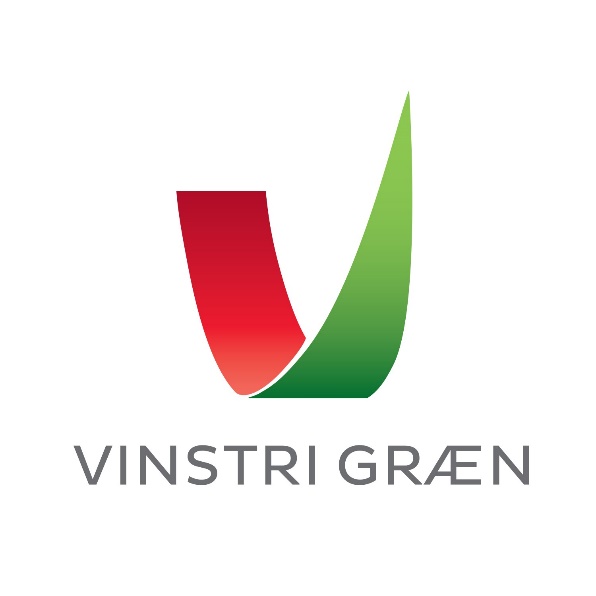 Föstudagur 5. febrúar 2021.18. fundur stjórnar VG, fjarfundur.Katrín Jakobsdóttir stýrði fundi. Ingibjörg Þórðardóttir ritaði fundargerð.Mætt eru: 	Katrín Jakobsdóttir, Guðmundur Ingi Guðbrandsson, Ingibjörg Þórðardóttir, Rúnar Gíslason, Ragnar Auðun Árnason, Sóley Björk Stefánsdóttir, Álfheiður Ingadóttir, Þóra Magnea Magnúsdóttir, Elva Hrönn Hjartardóttir, Andrés Skúlason, Bjarni Jónsson, Cecil Haraldsson, Guðný Hildur Magnúsdóttir, Einar Bergmundur Þorgerðarson Bóasarson, Kolbeinn Óttarsson Proppé (fulltrúi þingflokks), Sigrún Birna Steinarsdóttir (fulltrúi UVG), Þuríður Backman (fulltrúi EVG)F.h. starfsmanna: Björg Eva Erlendsdóttir, Anna Lísa Björnsdóttir, Bjarki Hjörleifsson, Berglind Häsler, Lísa Kristjánsdóttir og Orri Páll Jóhannsson.Fundur settur kl. 15.05.Dagskrá:Fundargerðir frá 30. desember, 8. janúar og frá 27. janúar samþykktar.Nýtt kosningakerfi, rafrænt forval í NA-kjördæmi.Björg Eva segir frá því að verið sé að búa til okkar eigin kosningakerfi í samstarfi við Paralell og sýnir dæmi um kjörseðil. Umræður: Stjórnarmenn almennt ánægðirForvalsreglur og lög VG. Tvö erindi hafa borist varðandi kynjaregluna. Frá Elínu Oddnýju: Spyr um hvort 3. grein laganna sé ekki í mótsögn við aðra. Katrín stingur upp á því að fella út vísan í 3. grein þar sem það eru leifar frá eldri lögum sem eru úreld. Sú tillaga var samþykkt.Frá Almari Sigurðssyni: Vill fá að stilla upp tveimur körlum í tvö efstu sætin. Það stríðir gegn lögum hreyfingarinnar svo það er ekki hægt. Almari verður svarað á þann hátt að til þess þurfi lagabreytingar og að ekki standi til af hálfu stjórnar að gera breytingar á lögum í þessa átt. Umræður, margir stjórnarmenn tóku þátt. Ályktun til landsfundar um stofnun verkalýðsráðs.Tillaga sem kom frá Cecil á flokksráðsfundi. Tillaga Katrínar er að Guðmundur Ingi skoði þetta. Sú tillaga var samþykkt Uppfærð fjárhagsáætlun á kosningaári.Björg Eva kynnir.Katrín ræðir.Framhald málefnavinnu.Katrín lýsir yfir ánægju með hvernig til tókst á flokksráðsfundi. Orri Páll fer yfir vinnuna. Ritnefnd hefur fundað með öllum hópstjórum og allt gengur vel. Annar undirbúningur landsfundar.Katrín veltir því upp hvort við ættum að halda landsfund í maí og freista þess að halda fund í raunheimum. Ákveðið var að fresta landsfundi. Umræða um dagskrá landsfundar færist yfir á næsta stjórnarfund.Katrínu og Björgu Evu var falið að ákveða dagsetningu og staðsetningu fyrir landsfund. Stjórnmálaástandið.Katrín, Kolbeinn og Guðmundur Ingi fara yfir. Umræður, margir stjórnarmenn tóku þátt. Önnur mál.Cecil: Við erum hreyfing sem vill ekki vera flokkur, en samt erum við með flokksráð. Er ekki kominn tími til að breyta því. Katrín bendir á að það var lögð fram lagabreytingatillaga um þetta 2015 sem var felld. Þóra Magnea biður um aðstoð til að virkja félaga VG á Akranesi með því að nota slembival. Álfheiður biður stjórnarfólk að hugleiða það að bjóða Julian Assange íslenskt ríkisfang. Fundi slitið kl. 18.00. Næsti stjórnarfundur verður boðaður með dagskrá föstudaginn 5. mars  kl. 15.00.